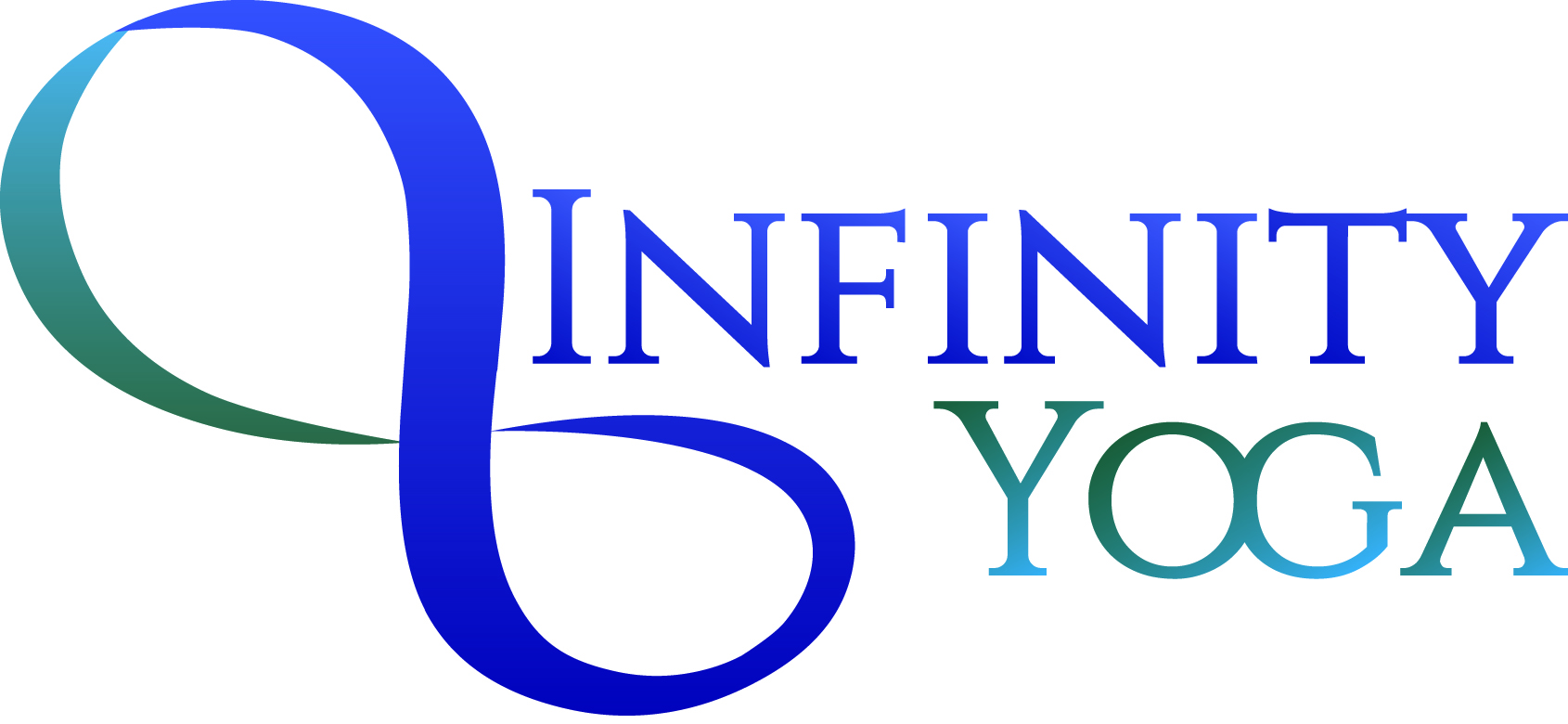 Teacher Training ApplicationAn application is required for any student who is interested in attending Infinity Yoga’s 500 HR RYT Professional Teacher Training program. Please be sure to complete the following:1. Applicant Information2. Program Participation Agreement 3. Recent Picture 4. Detailed Essay describing why you want to take this training. Please include thoughts about:Your current practice and teaching experienceHow long you have been practicing and what guides your practiceHow long you have been teaching and your current teaching loadWhere was your 200HR completed and what do you hope to build on your 200HR certification?What areas of yoga challenge you the most?Your goals and expectations for this training.5. Two (2) Letters of Recommendation Pertaining to Yoga Practice and/or Instruction6. Affirmation of and scheduled list of at least 50 yoga class hours taught (summary is fine – i.e. – Teach MWF – 12pm @ X location for past 20 weeks).Enrollment is limited. We recommend submitting an early application.You may submit your completed application by email or any questions you have to Becky Nickerson at info@infinityyogaatlanta.comProgram Participation AgreementBy signing and dating this application, each applicant is responsible to make sure they are in good health and have consulted with a physician before beginning the program. The applicant takes full responsibility for his or her health, any pain or injuries arising from participation in classes, physical exercises and postures, or from being on the premises and from use of any of the facilities in private or public areas in which training occurs. He or she holds neither Infinity Yoga nor any of the instructors responsible for any injury or disturbances that they may incur.When accepted, the applicant will need to submit the non-refundable $400 deposit, and make non-refundable payments as instructed pursuant to Infinity Yoga’s Teacher Training then-current pricing. Certification requirements must be fulfilled during the training. We will notify you of special assignments and advise you toward completing requirements. Credit completion is mandatory for graduation. To be sure all requirements are met, make-up hours will be offered through pre-approval only. Certification will be presented after the completion of all evaluations and payment of any fees due. You will be notified about books, supplies, and schedule when they become available.Signature								DateApplicant InformationLast name:				First:                                    Middle:Street Address:City:                                                             State:                 Zip Code:Country:                                                     Date of Birth:Home Phone:                                           Cell Phone:E-mail:Emergency Contact Name:                                                         Phone:How did you hear about our teacher training program?www.InfinityYogaAtlanta.com